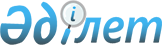 2021-2023 жылдарға арналған Райым ауылдық округі бюджеті туралыҚызылорда облысы Арал аудандық мәслихатының 2020 жылғы 28 желтоқсандағы № 476 шешімі. Қызылорда облысының Әділет департаментінде 2021 жылғы 6 қаңтарда № 8054 болып тіркелді.
      "Қазақстан Республикасының Бюджет кодексі" Қазақстан Республикасының 2008 жылғы 4 желтоқсандағы кодексінің 75-бабының 2-тармағына және "Қазақстан Республикасындағы жергілікті мемлекеттік басқару және өзін-өзі басқару туралы" Қазақстан Республикасының 2001 жылғы 23 қаңтардағы Заңының 6-бабының 2-7-тармағына сәйкес Арал аудандық мәслихаты ШЕШІМ ҚАБЫЛДАДЫ:
      1. 2021-2023 жылдарға арналған Райым ауылдық округінің бюджеті 1, 2 және 3-қосымшаларға сәйкес, оның ішінде 2021 жылға мынадай көлемдерде бекітілсін:
      1) кірістер – 82 166,3 мың теңге;
      салықтық түсімдер – 2 080 мың теңге;
      салықтық емес түсімдер – 14 мың теңге;
      негізгі капиталды сатудан түсетін түсімдер – 0;
      трансферттер түсімдері – 80 072,3 мың теңге;
      2) шығындар – 82 962,2 мың теңге;
      3) таза бюджеттік кредиттеу – 0;
      бюджеттік кредиттер – 0;
      бюджеттік кредиттерді өтеу – 0;
      4) қаржы активтерімен операциялар бойынша сальдо – 0;
      қаржы активтерін сатып алу – 0;
      мемлекеттің қаржы активтерін сатудан түсетін түсімдер – 0;
      5) бюджет тапшылығы (профициті) – - 795,9 мың теңге;
      6) бюджет тапшылығын қаржыландыру (профицитін пайдалану) – 795,9 мың теңге.
      Ескерту. 1-тармақ жаңа редакцияда - Қызылорда облысы Арал аудандық мәслихатының 12.11.2021 № 149 шешімімен (01.01.2021 бастап қолданысқа енгізіледі).


      2. Осы шешім 2021 жылғы 1 қаңтардан бастап қолданысқа енгізіледі және ресми жариялауға жатады. Райым ауылдық округінің 2021 жылға арналған бюджеті
      Ескерту. 1 - қосымша жаңа редакцияда - Қызылорда облысы Арал аудандық мәслихатының 12.11.2021 № 149 шешімімен (01.01.2021 бастап қолданысқа енгізіледі). Райым ауылдық округінің 2022 жылға арналған бюджеті Райым ауылдық округінің 2023 жылға арналған бюджеті
					© 2012. Қазақстан Республикасы Әділет министрлігінің «Қазақстан Республикасының Заңнама және құқықтық ақпарат институты» ШЖҚ РМК
				
      Арал аудандық мәслихатының кезектен тыс алпыс бесінші сессиясының төрағасы 

Ж. Баймырзаев

      Арал аудандық мәслихатының хатшысы 

Д. Мадинов
Арал аудандық мәслихатының
2020 жылғы "28" желтоқсандағы
№ 476 шешіміне 1-қосымша
Санаты 
Санаты 
Санаты 
Санаты 
2021 жыл
Сомасы 
(мың теңге)
Сыныбы 
Сыныбы 
Сыныбы 
2021 жыл
Сомасы 
(мың теңге)
Ішкі сыныбы
Ішкі сыныбы
2021 жыл
Сомасы 
(мың теңге)
Атауы 
2021 жыл
Сомасы 
(мың теңге)
1
2
3
4
5
1. Кірістер
82 166,3
1
Салықтық түсімдер
2 080
04
Меншiкке салынатын салықтар
2 080 
1
Мүлiкке салынатын салықтар
15
3
Жер салығы
98
4
Көлік құралдарына салынатын салық
1 967
2
Салықтық емес түсімдер
14
01
Мемлекеттік меншіктен түсетін кірістер
14
5
Мемлекет меншігіндегі мүлікті жалға беруден түсетін кірістер 
14
3
Негiзгi капиталды сатудан түсетін түсімдер
0
4
Трансферттердің түсімдері
80 072,3
02
Мемлекеттiк басқарудың жоғары тұрған органдарынан түсетiн трансферттер
80 072,3
3
Аудандардың (облыстық маңызы бар қаланың) бюджетінен трансферттер
80 072,3
Функционалдық топ
Функционалдық топ
Функционалдық топ
Функционалдық топ
2021 жыл
Сомасы, 
(мың теңге)
Бюджеттік бағдарламалардың әкімшісі
Бюджеттік бағдарламалардың әкімшісі
Бюджеттік бағдарламалардың әкімшісі
2021 жыл
Сомасы, 
(мың теңге)
Бағдарлама 
Бағдарлама 
2021 жыл
Сомасы, 
(мың теңге)
Атауы 
2021 жыл
Сомасы, 
(мың теңге)
2. Шығындар
82 962,2 
01
Жалпы сипаттағы мемлекеттік қызметтер
25 703,9
124
Аудандық маңызы бар қала, ауыл, кент, ауылдық округ әкімінің аппараты
25 703,9
001
Аудандық маңызы бар қала, ауыл, кент, ауылдық округ әкімінің қызметін қамтамасыз ету жөніндегі қызметтер
25 703,9
07
Тұрғын үй-коммуналдық шаруашылық
1 148 
124
Аудандық маңызы бар қала, ауыл, кент, ауылдық округ әкімінің аппараты
1 148
008
Елді мекендердегі көшелерді жарықтандыру
622
009
Елдi мекендердiң санитариясын қамтамасыз ету
348
011
Елді мекендерді абаттандыру көгалдандыру
178
08
Мәдениет, спорт, туризм және ақпараттық кеңістiк
46 062
124
Аудандық маңызы бар қала, ауыл, кент, ауылдық округ әкімінің аппараты
46 062
006
Жергілікті деңгейде мәдени-демалыс жұмысын қолдау
46 062
13
Басқалар
10 048,3
124
Аудандық маңызы бар қала, ауыл, кент, ауылдық округ әкімінің аппараты
10 048,3
040
Өңірлерді дамытудың 2025 жылға дейінгі мемлекеттік бағдарламасы шеңберінде өңірлерді экономикалық дамытуға жәрдемдесу бойынша шараларды іске асыруға ауылдық елді мекендерді жайластыруды шешуге арналған іс-шараларды іске асыру
10 048,3
3. Таза бюджеттік кредит беру
0
Бюджеттік кредиттер
0
5
Бюджеттік кредиттерді өтеу
0
4. Қаржы активтерімен операциялар бойынша сальдо
0
Қаржы активтерін сатып алу
0
5. Бюджет тапшылығы (профициті)
-795,9
6. Бюджет тапшылығын қаржыландыру (профицитін пайдалану)
795,9
8
Бюджет қаражаттарының пайдаланылатын қалдықтары
795,9
1
Бюджет қаражатының бос қалдықтары
795,9
01
Бюджет қаражатының бос қалдықтары
795,9
2
Есепті кезең соңындағы бюджет қаражатының қалдықтары
0
01
Есепті кезең соңындағы бюджет қаражатының қалдықтары
0Арал аудандық мәслихатының2020 жылғы 28 желтоқсандағы № 476шешіміне 2-қосымша
Санаты 
Санаты 
Санаты 
Санаты 
2022 жыл сомасы 
(мың теңге)
Сыныбы 
Сыныбы 
Сыныбы 
2022 жыл сомасы 
(мың теңге)
Ішкі сыныбы
Ішкі сыныбы
2022 жыл сомасы 
(мың теңге)
Атауы 
2022 жыл сомасы 
(мың теңге)
1
2
3
4
5
1. Кірістер
62 735
1
Салықтық түсімдер
2 165
04
Меншiкке салынатын салықтар
2 165
1
Мүлiкке салынатын салықтар
16
3
Жер салығы
102
4
Көлiк құралдарына салынатын салық
2 047
4
Трансферттердің түсімдері
60 570
02
Мемлекеттiк басқарудың жоғары тұрған органдарынан түсетiн трансферттер
60 570
3
Аудандардың (облыстық маңызы бар қаланың) бюджетінен трансферттер
60 570
Функционалдық топ
Функционалдық топ
Функционалдық топ
Функционалдық топ
2022 жыл сомасы
Бюджеттік бағдарламалардың әкімшісі
Бюджеттік бағдарламалардың әкімшісі
Бюджеттік бағдарламалардың әкімшісі
2022 жыл сомасы
Бағдарлама 
Бағдарлама 
2022 жыл сомасы
Атауы 
2022 жыл сомасы
2. Шығындар
62 735
01
Жалпы сипаттағы мемлекеттік қызметтер
19 575
124
Аудандық маңызы бар қала, ауыл, кент, ауылдық округ әкімінің аппараты
19 575
001
Аудандық маңызы бар қала, ауыл, кент, ауылдық округ әкімінің қызметін қамтамасыз ету жөніндегі қызметтер
19 575
07
Тұрғын үй-коммуналдық шаруашылық
697
124
Аудандық маңызы бар қала, ауыл, кент, ауылдық округ әкімінің аппараты
697
008
Елде мекендердегі көшелерді жарықтандыру
335
009
Елдi мекендердiң санитариясын қамтамасыз ету
362
08
Мәдениет, спорт, туризм және ақпараттық кеңістiк
42 463
124
Аудандық маңызы бар қала, ауыл, кент, ауылдық округ әкімінің аппараты
42 463
006
Жергілікті деңгейде мәдени-демалыс жұмысын қолдау
42 463
3. Таза бюджеттік кредит беру
0
Бюджеттік кредиттер
0
5
Бюджеттік кредиттерді өтеу
0
4. Қаржы активтерімен жасалатын операциялар бойынша сальдо
0
Қаржы активтерін сатып алу
0
5. Бюджет тапшылығы (профициті)
0
6. бюджет тапшылығын қаржыландыру (профицитін пайдалану)
0Арал аудандық мәслихатының2020 жылғы 28 желтоқсандағы № 476шешіміне 3-қосымша
Санаты 
Санаты 
Санаты 
Санаты 
2023 жыл сомасы 
(мың теңге)
Сыныбы 
Сыныбы 
Сыныбы 
2023 жыл сомасы 
(мың теңге)
Ішкі сыныбы
Ішкі сыныбы
2023 жыл сомасы 
(мың теңге)
Атауы 
2023 жыл сомасы 
(мың теңге)
1
2
3
4
5
1. Кірістер
62 735
1
Салықтық түсімдер
2 165
04
Меншiкке салынатын салықтар
2 165
1
Мүлiкке салынатын салықтар
16
3
Жер салығы
102
4
Көлiк құралдарына салынатын салық
2 047
4
Трансферттердің түсімдері
60 570
02
Мемлекеттiк басқарудың жоғары тұрған органдарынан түсетiн трансферттер
60 570
3
Аудандардың (облыстық маңызы бар қаланың) бюджетінен трансферттер
60 570
Функционалдық топ
Функционалдық топ
Функционалдық топ
Функционалдық топ
2023 жыл сомасы
Бюджеттік бағдарламалардың әкімшісі
Бюджеттік бағдарламалардың әкімшісі
Бюджеттік бағдарламалардың әкімшісі
2023 жыл сомасы
Бағдарлама 
Бағдарлама 
2023 жыл сомасы
Атауы 
2023 жыл сомасы
2. Шығындар
62 735
01
Жалпы сипаттағы мемлекеттік қызметтер
19 575
124
Аудандық маңызы бар қала, ауыл, кент, ауылдық округ әкімінің аппараты
19 575
001
Аудандық маңызы бар қала, ауыл, кент, ауылдық округ әкімінің қызметін қамтамасыз ету жөніндегі қызметтер
19 575
07
Тұрғын үй-коммуналдық шаруашылық
697
124
Аудандық маңызы бар қала, ауыл, кент, ауылдық округ әкімінің аппараты
697
008
Елде мекендердегі көшелерді жарықтандыру
335
009
Елдi мекендердiң санитариясын қамтамасыз ету
362
08
Мәдениет, спорт, туризм және ақпараттық кеңістiк
42 463
124
Аудандық маңызы бар қала, ауыл, кент, ауылдық округ әкімінің аппараты
42 463
006
Жергілікті деңгейде мәдени-демалыс жұмысын қолдау
42 463
3. Таза бюджеттік кредит беру
0
Бюджеттік кредиттер
0
5
Бюджеттік кредиттерді өтеу
0
4. Қаржы активтерімен жасалатын операциялар бойынша сальдо
0
Қаржы активтерін сатып алу
0
5. Бюджет тапшылығы (профициті)
0
6. бюджет тапшылығын қаржыландыру (профицитін пайдалану)
0